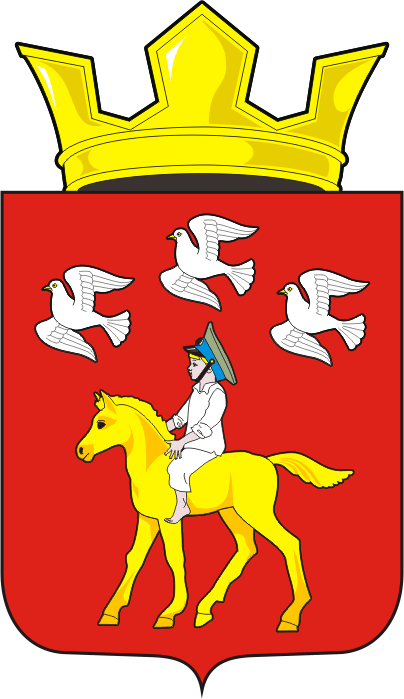 АДМИНИСТРАЦИЯ ЧЕРКАССКОГО СЕЛЬСОВЕТА                                  САРАКТАШСКОГО РАЙОНА ОРЕНБУРГСКОЙ ОБЛАСТИП О С Т А Н О В Л Е Н И Е _________________________________________________________________________________________________________24.09.2020.                                   с. Черкассы                                       №  103-пОб индексации заработной платыВ соответствии с Указом Губернатора Оренбургской области от 11.08.2020 № 390-ук «Об индексации заработной платы», а также в целях обеспечения социальных гарантий работникам муниципального образования Черкасский сельсовет Саракташского района Оренбургской области.1. Проиндексировать с 1 октября 2020 года на 3,0 процента:1.1. Размеры должностных окладов лиц, замещающих муниципальные должности и лиц, замещающих должности муниципальной службы муниципального образования Черкасский сельсовет Саракташского района Оренбургской области, установленные решением Совета депутатов сельсовета от 14 февраля 2020 года № 200 «Об утверждении Положения о порядке оплаты труда лиц, замещающих муниципальные должности и должности муниципальной службы муниципального образования Черкасский сельсовет Саракташского района Оренбургской области». 1.2. Размеры должностных окладов работников, замещающих должности, не отнесенные к должностям муниципальной службы, осуществляющих техническое и обслуживающее обеспечение деятельности муниципальных служащих, установленные постановлением администрации Черкасского сельсовета Саракташского района от 13.10.2008 № 101-р «Об утверждении Положения о премировании и материальных выплатах работникам муниципального образования Черкасский сельсовет Саракташского района Оренбургской области».2.Установить, что при повышении окладов, предусмотренных подпунктами 1.1.-1.2. пункта 1 настоящего решения, размеры месячных должностных окладов подлежат округлению до целого рубля в сторону увеличения.3. Бухгалтеру  администрации штатное расписание представить на согласование в финансовый отдел администрации Саракташского района не позднее 5 дней после вступления в силу настоящего постановления.            4. Финансирование указанных расходов. Осуществить в пределах средств бюджете на 2020 год, предусмотренных главным распорядителем бюджетных средств и органов местного самоуправления.5. Контроль за исполнением настоящего постановления возложить на заместителя главы администрации Имамбаева М.М.6. Постановление вступает в силу после дня его обнародования и подлежит размещению на официальном сайте Черкасского сельсовета в сети «интернет», распространяется на правоотношения возникшие с 01.10.2020 года. Глава   сельсовета                                                                         Т.В. КучугуроваРазослано:  администрации района, прокуратуре, бухгалтерии, Имамбаеву М.М., в дело.